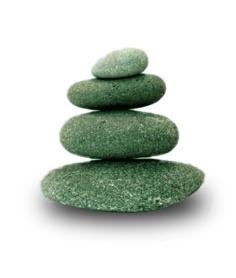 Supplemental Guide: Public Health and General Preventive Medicine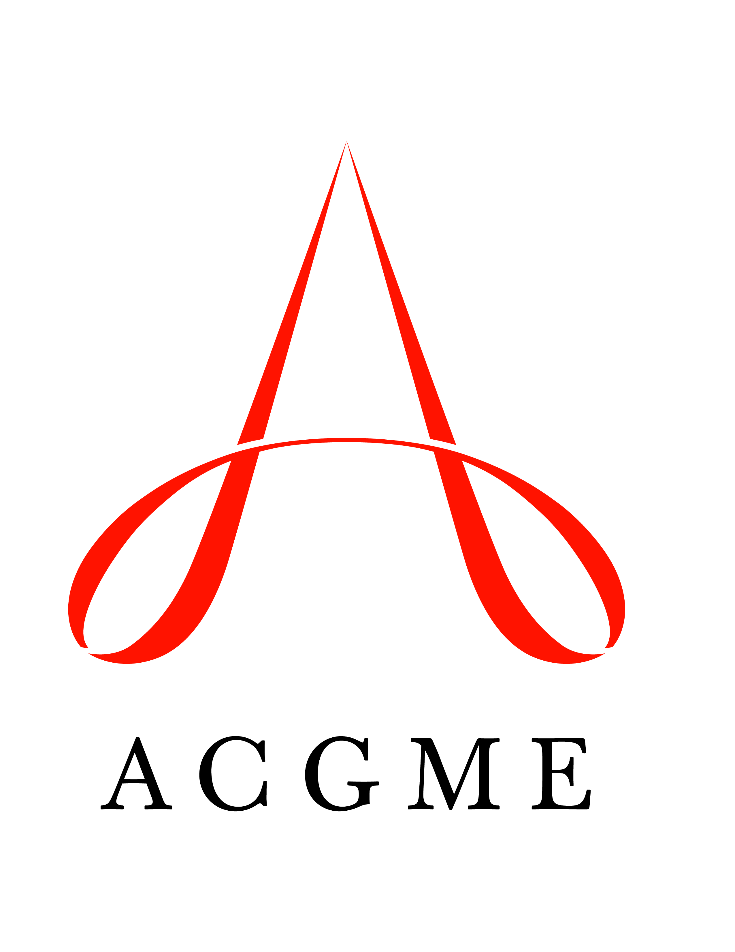 April 2022TABLE OF CONTENTSintroduction	iiiPatient care	1                                       Emergency Preparedness and Response: Apply Skills in Emergency Preparedness and     Response	1                                       Policies and Plans: Develop Policies and Plans to Support Individual and Community     Health Efforts	2Clinical Preventive Services	3Lifestyle Medicine	5Medical Knowledge	6Environmental Health	6Biostatistics	8Epidemiology	9Public Health Regulations	11Infectious Diseases of Public Health Significance	12Systems-based practice	13Patient Safety and Quality Improvement	13System Navigation for Patient- and Population-Centered Care	15Physician Leadership in Health and Community Health Systems	17practice-based learning and improvement	19Evidence-Based and Informed Practice	19Reflective Practice and Commitment to Personal Growth	20Disease Outbreak and Surveillance Systems	22professionalism	24Professional Behavior and Ethical Principles	24Accountability/Conscientiousness	26Self-Awareness and Help-Seeking Behaviors	27interpersonal and communication skills	28Community- and Population-Centered Communication and Shared Decision Making	28Interprofessional and Team Communication	29Mapping of 1.0 to 2.0	31Resources	34Milestones Supplemental GuideThis document provides additional guidance and examples for the Public Health and General Preventive Medicine Milestones. This is not designed to indicate any specific requirements for each level, but to provide insight into the thinking of the Milestone Work Group.Included in this document is the intent of each Milestone and examples of what a Clinical Competency Committee (CCC) might expect to be observed/assessed at each level. Also included are suggested assessment models and tools for each subcompetency, references, and other useful information.Review this guide with the CCC and faculty members. As the program develops a shared mental model of the Milestones, consider creating an individualized guide (Supplemental Guide Template available) with institution/program-specific examples, assessment tools used by the program, and curricular components.Additional tools and references, including the Milestones Guidebook, Clinical Competency Committee Guidebook, and Milestones Guidebook for Residents and Fellows, are available on the Resources page of the Milestones section of the ACGME website.To help programs transition to the new version of the Milestones, the ACGME has mapped the original Milestones 1.0 to the new Milestones 2.0. Indicated below are where the subcompetencies are similar between versions. These are not exact matches but are areas that include similar elements. Not all subcompetencies map between versions. Inclusion or exclusion of any subcompetency does not change the educational value or impact on curriculum or assessment.Available Milestones Resources   Milestones 2.0: Assessment, Implementation, and Clinical Competency Committees Supplement, 2021 - https://meridian.allenpress.com/jgme/issue/13/2s  Milestones Guidebooks: https://www.acgme.org/milestones/resources/   Assessment Guidebook   Clinical Competency Committee Guidebook  Clinical Competency Committee Guidebook Executive Summaries  Implementation Guidebook  Milestones Guidebook   Milestones Guidebook for Residents and Fellows: https://www.acgme.org/residents-and-fellows/the-acgme-for-residents-and-fellows/   Milestones Guidebook for Residents and Fellows  Milestones Guidebook for Residents and Fellows Presentation  Milestones 2.0 Guide Sheet for Residents and Fellows  Milestones Research and Reports: https://www.acgme.org/milestones/research/   Milestones National Report, updated each fall   Milestones Predictive Probability Report, updated each fall Milestones Bibliography, updated twice each year  Developing Faculty Competencies in Assessment courses - https://www.acgme.org/meetings-and-educational-activities/courses-and-workshops/developing-faculty-competencies-in-assessment/   Assessment Tool: Direct Observation of Clinical Care (DOCC) - https://dl.acgme.org/pages/assessment  Assessment Tool: Teamwork Effectiveness Assessment Module (TEAM) - https://team.acgme.org/ Improving Assessment Using Direct Observation Toolkit - https://dl.acgme.org/pages/acgme-faculty-development-toolkit-improving-assessment-using-direct-observation  Remediation Toolkit - https://dl.acgme.org/courses/acgme-remediation-toolkit  Learn at ACGME has several courses on Assessment and Milestones - https://dl.acgme.org/  Patient Care 1: Emergency Preparedness and Response – Apply Skills in Emergency Preparedness and ResponseOverall Intent: To gain the knowledge and skills necessary to lead the preparation and response in emergency situationsPatient Care 1: Emergency Preparedness and Response – Apply Skills in Emergency Preparedness and ResponseOverall Intent: To gain the knowledge and skills necessary to lead the preparation and response in emergency situationsMilestonesExamplesLevel 1 Identifies examples of public health threats that might warrant an emergency responseDescribes examples of current public health threatsDiscusses what emergency response may be important at a local, national, or global levelLevel 2 Describes how a response to a public health emergency is organizedCompletes relevant assigned online and in-person Federal Emergency Management Agency (FEMA) coursesCompletes first responder course online or in person through the Environmental Protection Agency (EPA) or local programsExplains the organization of an emergency response at the local medical center or public health departmentLevel 3 Plans and/or participates in an emergency preparedness event (actual or simulated)Develops a residency-designated simulation, such as tabletop drill or other simulation of real events such as a pandemic, weather-related event, or terrorism Participates in an exercise that occurs at a public health entityModifies existing emergency preparedness plans to fit a new exercise or actual eventLevel 4 Evaluates an emergency preparedness event (actual or simulated)Evaluates a medical center or public health agency emergency preparedness activityDesigns a plan to evaluate an emergency preparedness exercise or actual eventLevel 5 Provides leadership during an emergency preparedness event (actual or simulated)Leads the response to a natural or man-made catastrophic eventDevelops the protocols for use during an emergency preparedness exercise of actual eventServes as an emergency preparedness subject matter expertAssessment Models or ToolsDirect observationPost-course examinationsSimulationCurriculum Mapping Notes or ResourcesFEMA website. https://www.fema.gov/.Patient Care 2: Policies and Plans – Develop Policies and Plans to Support Individual and Community Health Efforts Overall Intent: To develop and implement policies for individual and community health effortsPatient Care 2: Policies and Plans – Develop Policies and Plans to Support Individual and Community Health Efforts Overall Intent: To develop and implement policies for individual and community health effortsMilestonesExamplesLevel 1 Identifies pertinent policies and interventions for individual patient careIdentifies clinic policy of screening patients for tobacco and alcohol use during each visitIdentifies evidence-based individual intervention plans to address obesity and physical inactivityLevel 2 Describes how policies and plans are developed and implemented to support the health of individuals and communitiesGives an advocacy presentation describing the process necessary to pass and implement a city ordinance related to drowning prevention or e-cigarette policiesDescribe how a health system has developed policies and implemented programs to address obesity and physical inactivityLevel 3 Applies policies and plans for disease prevention and health promotion to individuals and/or communitiesRotates in a childhood obesity clinic as a medical provider and participates in the community-based childhood obesity prevention programParticipate in the planning and implementation of screening for physical inactivity and exercise prescriptions in a primary care clinicLevel 4 Evaluates policies and plans for disease prevention and health promotion that have been applied to individuals and/or communitiesEvaluates a local YMCA diabetes prevention program and makes recommendations for modifications for the next launch of the program to increase recruitment and retention of the target populationEvaluate a clinic weight reduction program and make recommendations for modifications of the program to increase recruitment and retention of the target populationLevel 5 Develops and/or implements policies or plans to improve community healthDevelops a policy that is implemented within a non-government organization serving a populationPlays an integral role in the implementation of an approved policy by the community outreach division within a health system   Develops a health program that is used by a local health department for the communityAssessment Models or ToolsDirect observationPresentation givenRotation evaluationEvaluation of written policyCurriculum Mapping Notes or ResourcesCenters for Disease Control (CDC) website. www.cdc.gov Local and state community health improvement plans (CHIPs)Local and state community health assessmentsPatient Care 3: Clinical and Community Preventive Services Overall Intent: To identify, evaluate, and apply appropriate clinical preventive services for individuals and populationsPatient Care 3: Clinical and Community Preventive Services Overall Intent: To identify, evaluate, and apply appropriate clinical preventive services for individuals and populationsMilestonesExamplesLevel 1 Locates and appraises evidence about a clinical preventive service for an individual patientRecognizes distinctions between population and individual health servicesLooks up a clinical question using the Patient/Population, Intervention, Control/Comparison and Outcomes (PICO) format and applies a relevant article to patient careConsiders US Preventive Services Task Force (USPSTF) individual recommendations for an individual patient, distinguishing patient variabilityReviews Community Guide recommendations for a population health serviceLevel 2 Discusses the strengths and weaknesses of an individual study relevant to a clinical preventive serviceDescribes the usefulness and value of population-based health services in meeting the needs of target populationsLists strengths and weaknesses of an article using evidence-based medicine criteria to discuss a clinical preventive serviceDescribes usefulness and value in screening for burnout in residentsDescribes usefulness and value in screening for hearing loss in certain worker populationsIdentifies Community Guide interventions one can implement for their community or populationLevel 3 Examines the quality and strength of evidence of a clinical preventive serviceAssesses evidence for population-based health servicesDescribes the strength of evidence for a current or proposed clinical preventive service under public comment and coordinates a response to the USPSTFExamines a journal article on the benefits of a specific screeningAssesses the strength of evidence for water fluoridation, lead screening in children, or genetic testing for newbornsLevel 4 Participates in the analysis of a guideline to address a clinical preventive serviceUses established performance criteria to evaluate a population-based health service, to include identifying barriers to services and strategies for improvementParticipates in the development of a USPSTF guideline while at Agency for Healthcare Research and Quality (AHRQ) rotationReviews childhood prevention program data to identify gaps or inequities in screening and identify strategies to improve screening ratesLevel 5 Evaluates the implementation of an evidence-based guideline to address a clinical preventive service and identifies barriers and proposes solutions to improving system-level adherenceDevelops program goals and/or performance criteria to evaluate a population-based health service for strategic or operational improvementsObserves a USPSTF committeeReviews draft USPSTF draft recommendations and prepares comments Develops program goals for a lead screening program in children and evaluates the performance of the programEvaluates a lead screening programAssessment Models or ToolsDirect observationRotation evaluationGuideline or program or evaluationAuthorship on a USPSTF on a guideline/published paperCurriculum Mapping Notes or ResourcesUSPSTF app. https://www.uspreventiveservicestaskforce.org/apps/ USPSTF website. https://uspreventiveservicestaskforce.org/uspstf/home Community Guide website:  https://www.thecommunityguide.org/Patient Care 4: Lifestyle Medicine Overall Intent: To develop, implement, and evaluate evidence-based, lifestyle management plans for individuals and populationsPatient Care 4: Lifestyle Medicine Overall Intent: To develop, implement, and evaluate evidence-based, lifestyle management plans for individuals and populationsMilestonesExamplesLevel 1 Lists modifiable and non-modifiable risk factors associated with the development of prevalent chronic conditionsReviews an oral or written presentation of the modifiable and non-modifiable risk factors associated with the development of type II diabetes Level 2 Identifies evidence of utilizing lifestyle interventions that reduce the risk of developing, or to mitigate the effects of, prevalent chronic conditionsReviews in an oral or written presentation of the evidence for individual clinical or community-based preventive services for the development or mitigation of diabetes Level 3 Recommends lifestyle interventions to mitigate and treat prevalent chronic conditions in individualsDevelops an individual, evidence-based, lifestyle management plan for patients with pre-diabetes or diabetes Level 4 Evaluates or develops a plan for management of lifestyle factors associated with prevalent chronic conditions at the population or community levelDevelops a population/community, evidence-based, lifestyle management plan for people at high risk or diagnosed diabetesLevel 5 Implements and evaluates a population-based strategy for an evidence-based lifestyle program or policy that mitigates prevalent chronic conditions at the population or community levelParticipates in the implementation and evaluation of the diabetes prevention program for a primary care clinic, health system, or countyAssessment Models or ToolsDirect observation E-module multiple choice testsMedical record (chart) auditMultisource feedback Presentation evaluationReflectionSimulationCurriculum Mapping Notes or ResourcesAlthough these examples are diabetes-related, all chronic disease could be consideredUSPSTF. https://www.uspreventiveservicestaskforce.org “The Guide to Community Preventive Services.” Community Preventive Services Task Force (CPSTF).  https://www.thecommunityguide.org/  Medical Knowledge 1: Environmental Health Overall Intent: To apply prevention principles to potential environmental hazardsMedical Knowledge 1: Environmental Health Overall Intent: To apply prevention principles to potential environmental hazardsMilestonesExamplesLevel 1 Identifies common illnesses that may be caused or influenced by exposure to environmental hazardsIdentifies major classes of environmental hazards and their routes of human exposureDefines what hazards may impact food, air, or water qualityDescribes the routes of exposures that may occur and how this may differ in vulnerable populationsRecognizes common illnesses that may be caused by exposures to radiation, noise, or other physical hazardsLevel 2 Identifies the components of an environmental exposure historyDescribes situations that warrant an environmental risk assessmentSelects the important elements of an exposure history for populations exposed to environmental hazardsDescribes the importance of dose/response in an environmental exposureDescribes the implications of poor air or water quality to populationsLevel 3 Takes a complete environmental exposure history, including individual factors that impact susceptibility to environmental hazardsIdentifies the steps in an environmental risk assessment and describes how the results are used to manage and communicate riskParticipates in taking environmental exposure histories at an occupational health clinic, taking into account variations for specific agents and individual patientsUses the results of an environmental risk assessment to communicate to patients about risk and management Level 4 Recommends methods for reducing or eliminating exposure to environmental hazards and methods for addressing the health effects resulting from these exposuresConducts a population-level environmental risk assessment (actual or simulated)Works with an environmental health group and the public health department to plan treatment protocols for populations or patients who are impacted by exposures to an environmental hazard, such as noise, air pollution, or water contaminationCompletes an environmental risk assessment that may involve food, air, water, or other hazard exposures for a population specific communityDesigns a community-level risk management plan for an environmental hazard such as in sanitation, wastewater management, vector control, climate change, or food safetyLevel 5 Evaluates and interprets the results of individual and/or population-level environmental monitoringMakes policy recommendations based on the results of an environmental risk assessmentLeads the design of a complex environmental risk assessmentRecommends policy changes to local or national regulatory agencies, serving as a subject matter expertPresents research or scholarship in environmental health at a regional or national meetingAssessment Models or ToolsDirect observation Medical record (chart) auditMultisource feedbackPresentation evaluationReflectionSimulationCurriculum Mapping Notes or ResourcesEPA. https://www.epa.gov/. Accessed 2021.CDC. https://www.cdc.gov. Accessed 2021.Occupational Safety and Health Administration (OSHA). https://www.osha.gov. Accessed 2021.Medical Knowledge 2: Biostatistics Overall Intent: To gain and apply knowledge of biostaticsMedical Knowledge 2: Biostatistics Overall Intent: To gain and apply knowledge of biostaticsMilestonesExamplesLevel 1 Recognizes common statistical concepts and testsDescribes qualitative and quantitative data, defines types of variables, and describes frequency distributionsDescribes methods to determine sample size, power, and randomization by data typeLevel 2 Identifies statistical test(s) for a given research question and data setDifferentiates the different types of data (e.g., continuous, ordinal, dichotomous and nominal) Understands statistical inference, testing hypothesis, and test of statistical significanceAnalyzes a journal article and presents at journal club using evidence-based literature strategiesLevel 3 Performs data analyses using various statistical methodsSelects appropriate methods for analyzing dataAnalyze the relationship between two variables using appropriate test for continuous ordinal, dichotomous, and nominal data setsLevel 4 Interprets the statistical and clinical significance of a data set and evaluates the generalizability of the results to a populationAnalyzes qualitative and/or quantitative data to address clinical and/or population issuesInterprets scientific literature using biostatistical and epidemiological principles (e.g., statistical significance, confidence intervals, bias, confounding, and causal inference) in the context of the development of a poster presentation or publication Level 5 Analyzes and interprets large data sets using complex statistical methods and submits the results for publication or presentationIndependently develops a study design, data collection, and appropriate statistical methods and executes study and post-study analysis to address clinical or public health scenariosUses complex statistical methods such as multiple linear regression or logistic regressionAssessment Models or ToolsEvidence-based literature review trainingJournal clubResearch projectCurriculum Mapping Notes or ResourcesSome programs may choose to use specific grades in master’s degrees in public health (MPH) courses, such as Introductory and Advanced Biostatistics Elmore JG, Wild D, Nelson HD, Katz DL. Jekel’s Epidemiology, biostatistics, preventive medicine and public health. 5th ed. Amsterdam, Netherlands: Elsevier; 2020.Daniel W.W. & Cross C.L. (2018). Biostatistics: A Foundation for Analysis in the Health Sciences, 11th ed., Wiley. ISBN: 978-1119496700.Medical Knowledge 3: Epidemiology Overall Intent: To gain knowledge and skills of epidemiologic principles to data analysisMedical Knowledge 3: Epidemiology Overall Intent: To gain knowledge and skills of epidemiologic principles to data analysisMilestonesExamplesLevel 1 Identifies sources of data and common measures for descriptive epidemiologyDescribes the basic types of research studiesDescribes the natural history of disease and relevance to primary, secondary, and tertiary preventionIdentifies different sources of data to describe the distribution of a disease in a given populationReads a published research study and identifies whether the study was observational or experimental as well as the specific type of design Analyzes patient cases to determine stage in the natural history of disease, and based upon this assessment recommend primary, secondary, or tertiary prevention strategiesLevel 2 Defines basic measures of disease frequency and excess riskCompares and contrasts commonly used study designsIdentifies criteria for effective screening testsIdentifies the type of data needed to calculate incidence rates, prevalence rates, mortality rates, relative risk, and attributable risk, number needed to treat, confidence intervals, sensitivity, specificity, positive predictive value, and negative predictive valueCompares and contrasts the strengths and weaknesses of study designs used in different publicationsUnderstands the basic parameters for assessing the need for and feasibility of a screening program (e.g., morbidity of a disease, characteristics of screening tests, accuracy and cost of effective treatments, program cost, population served, and community resources available) Level 3 Calculates measures of disease frequency and excess risk for a specified disease or conditionCritiques epidemiologic studies, including assessing external and internal validity and distinguishing between association and causationAssesses the validity and reliability of individual screening testsWhen provided with the appropriate data, can calculate incidence rates, prevalence rates, mortality rates, relative risk, and attributable riskInterprets findings from published studies including assumptions made, generalizability, potential biases, and implications for preventionWhen provided with the appropriate data, can calculate the sensitivity and specificity of a specific screening testLevel 4 Uses data to characterize the health of a local population and compares it with that of other populationsParticipates in epidemiological research, including evaluating and interpreting resultsUses evidence about individual screening tests, interventions, and harms to weigh the potential benefits and harms of screening programsCreates heat maps illustrating the geographic distribution of a particular disease, including variations by age, gender and race and socioeconomic statusConducts a secondary analysis of an association between diet and health outcomesWrites an advocacy letter to the state legislature summarizing evidence for or against a proposed screening programProvides detailed feedback on a proposed USPSTF screening guideline in the public comment stageLevel 5 Teaches use of data to characterize the health of a population and compare it with that of other populationsIndependently designs and conducts epidemiologic researchProvides expert opinion on the benefits and harms of screening programsTeaches a course on epidemiologyTeaches the fundamentals of population-based healthObtains research funding to conduct a study that analyzes the impact of a preventive interventionShares expertise at a meeting of the USPSTFProvides expert opinion at a county meeting for implementing new syphilis screenings the county proposes to implementAssessment Models or ToolsEvidence-based literature review training Journal club presentationResearch projectsCurriculum Mapping Notes or ResourcesSome programs may choose to use specific grades in MPH courses, such as Introduction and Advanced EpidemiologyStrauss, SE, Glasziou, P, Richardson, WS, Haynes, RB. Evidence-based medicine: how to practice and teach EBM. 5th edition. Amsterdam, Netherlands: Elsevier, 2018.Rothman, K.  Modern Epidemiology, 4th edition. Wolters Kluwer, 2021.Medical Knowledge 4: Public Health Regulations Overall Intent: To develop and interpret public health regulationsMedical Knowledge 4: Public Health Regulations Overall Intent: To develop and interpret public health regulationsMilestonesExamplesLevel 1 Identifies examples of public health regulatory agenciesIdentifies food safety regulatory agencies at different levels of government:Federal: Food and Drug Administration (FDA), US Department of Agriculture (USDA), Environmental Protection Agency (EPA)State: state public health department, state department of agricultureLocal: local health departmentIdentifies drinking water quality regulatory agencies at the federal level and their roles (e.g., EPA regulates public drinking water; FDA regulates bottled drinking water) Identifies air quality regulatory agencies at various levels at different levels of government (e.g., Federal level is the EPA; state and local have their own air pollution control agenciesLevel 2 Describes the regulatory requirements for a specific public health topicDescribes food safety regulatory requirements at a restaurant, including temperature and storage, personal hygiene, use of licensed sources, and maintenance of pest controlLevel 3 Interprets regulatory requirements as applied to individuals and/or populationsDuring a restaurant inspection with a local health inspector, determines whether the restaurant is in compliance with relevant food safety regulatory standards around temperature, storage, personal hygiene, use of licensed source, and pest control Level 4 Develops or modifies a public health policy based upon regulatory requirements or public health laws (actual or simulated)Assists in writing a policy on food trucksCompletes a simulation exercise in writing a food policy for food trucksAssists in developing a local or state regulation on vaccine mandatesLevel 5 Contributes to the development or modification of a proposed regulatory requirement or public health lawWorking with external and internal partners, develops the rules and regulations for the licensure and operation of a food truck Assessment Models or ToolsDirect observation Feedback or evaluation from a health inspector Policies implementedWritten policy or regulationCurriculum Mapping Notes or ResourcesFDA. https://www.fda.gov/. Accessed 2021.USDA. https://www.usda.gov/. Accessed 2021.Medical Knowledge 5: Infectious Diseases of Public Health Significance Overall Intent: To participate in the development and implementation of prevention and treatment strategies for infectious diseases of public health significance Medical Knowledge 5: Infectious Diseases of Public Health Significance Overall Intent: To participate in the development and implementation of prevention and treatment strategies for infectious diseases of public health significance MilestonesExamplesLevel 1 Describes common methods for preventing the transmission of infectious diseasesDiscusses the common methods for preventing spread of influenza in individuals and populationsLevel 2 Discusses aspects of disease and common environmental, health, and behavioral risk factors associated with infectious diseases of public health significanceDiscusses the common environmental, health, and behavioral risk factors associated with influenza epidemics and pandemicsLevel 3 Describes the epidemiology, risk factors, prevention strategies, diagnosis, and treatment for infectious diseases of public health significanceReviews the epidemiology, risk factors, prevention strategies, diagnosis, and treatment of an influenza epidemic Level 4 Applies knowledge of the epidemiology, risk factors, prevention strategies, diagnosis, and treatment for infectious diseases of public health significance to the individual or population- levelParticipates in the implementation of prevention strategies and treatment efforts for seasonal influenza at the level of a local health system or countyParticipates in a vaccine clinic to vaccinate individuals against communicable diseases, including discussing the individual’s risks and benefits of vaccinationLevel 5 Designs a plan for the prevention, diagnosis, and treatment of an infectious disease of public health significance at the population levelPlays an integral role in the development of a plan to prevent, diagnose, and treat a seasonal influenza epidemic or pandemic for a health system or county Assessment Models or ToolsDirect observation  E-module multiple choice testsMultisource feedbackPresentation evaluation (oral or written)ReflectionSimulationCurriculum Mapping Notes or ResourcesAlthough these examples refer to influenza, other infectious disease could be consideredCDC. Pandemic influenza. https://www.cdc.gov/flu/pandemic-resources/index.htm. Reviewed May 12, 2020.Systems-Based Practice 1: Patient Safety and Quality Improvement (QI)Overall Intent: To engage in the analysis and management of patient safety events, including relevant communication with patients, families, and health care professionals; to conduct a QI projectSystems-Based Practice 1: Patient Safety and Quality Improvement (QI)Overall Intent: To engage in the analysis and management of patient safety events, including relevant communication with patients, families, and health care professionals; to conduct a QI projectMilestonesExamplesLevel 1 Lists common patient safety events and describes how to report patient safety eventsDiscusses basic quality improvement methodologies and metricsLists patient misidentification or medication errors as common patient safety events Identifies quality improvement tools such as fishbone diagram, histograms, Pareto charts, control charts, and checklistsLevel 2 Identifies system factors that lead to patient safety eventsDescribes quality improvement initiativesIdentifies that a lack of hand sanitizer dispenser at each clinical exam room may lead to increased infection ratesSummarizes protocols resulting in decreased spread of hospital acquired C. diff or decreased needlestick injuries in the public health clinicLevel 3 Participates in a root cause analysis (actual or simulated)Participates in local quality improvement initiativesPreparing for morbidity and mortality presentationsParticipates in a root cause analysis using the Five Whys method or fishbone diagram method of finding the root cause of an eventPerforms a patient safety reportParticipates in projects identifying root cause of rooming inefficiency in the outpatient settingParticipates in community organization-based quality projects focused on areas such as improved needle exchangeLevel 4 Conducts analysis of patient safety events and offers error prevention strategies (actual or simulated)Demonstrates the skills required to identify, develop, implement, and analyze a quality improvement projectCollaborates with a team to conduct the analysis of a vaccine administration errors and can effectively communicate with patients/families about those eventsParticipates in the completion of a QI project to improve human papilloma virus (HPV) vaccination rates within the practice, including assessing the problem, articulating a broad goal, developing a SMART (Specific, Measurable, Attainable, Relevant, Time-bound) objective plan, and monitoring progress and challengesLevel 5 Actively modifies systems to prevent patient safety eventsLeads the conduct and implementation of a quality improvement projectAssumes a leadership role at the departmental or institutional level for patient safety Initiates and completes a QI project to improve county HPV vaccination rates in collaboration with the county health department and shares results with stakeholdersAssessment Models or ToolsDirect observation E-module multiple choice testsMedical record (chart) auditMultisource feedbackPortfolio ReflectionSimulationCurriculum Mapping Notes or ResourcesInstitute of Healthcare Improvement (IHI). http://www.ihi.org/Pages/default.aspxThis site includes multiple choice tests, reflective writing samples, and moreSystems-Based Practice 2: System Navigation for Patient- and Population-Centered CareOverall Intent: To effectively navigate the public health or health care system, including the interdisciplinary team and other care providers; to adapt care to a specific patient population to ensure high-quality patient outcomesSystems-Based Practice 2: System Navigation for Patient- and Population-Centered CareOverall Intent: To effectively navigate the public health or health care system, including the interdisciplinary team and other care providers; to adapt care to a specific patient population to ensure high-quality patient outcomesMilestonesExamplesLevel 1 Lists examples of care coordination in a health care systemRecognizes population and community health needs and inequitiesFor an inpatient discharge, coordinates with primary care physician, home health nurse, and social workers as members of the team Identifies patients in rural areas may have different needs than urban patientsLevel 2 Demonstrates coordination of care of patients in routine clinical situations, effectively using the roles of interprofessional team members and care settingsIdentifies specific population and community health needs and inequities for the local populationCoordinates with the clinic interprofessional team to refer patients to prevention screening such as mammogramsIdentifies that limited transportation options may be a factor in patients getting to multiple chemotherapy, physical therapy, or counseling appointmentsWorks with a community organization to initiate or improve tobacco cessation or vaccination programsLevel 3 Demonstrates coordination of care of patients in complex clinical situations, effectively using the roles of interprofessional team membersUses local resources effectively address the health needs and inequities of a patient population and communityWorks with the social worker to coordinate care for a homeless patient that will ensure follow-up to a substance use disorder clinic after discharge from the hospitalRefers patients to a local pharmacy which provides a sliding fee scale optionPrints pharmacy coupons for patients in needConnects patients to a community garden and/or food pantryHelps a senior enroll in Silver Sneakers programLevel 4 Models effective coordination of patient- and population-centered care among different disciplines and specialties/settingsParticipates in changing and adapting practice to provide for the health needs and inequities experienced by specific populationsLeads team members in approaching consultants to review cases/recommendations. Leads public health team members in setting up vaccination clinics in underserved communitiesAssists to design community screening program for diabetes prevention Assists in designing protocols for prescribing naloxone to patients at risk of opioid use disordersLevel 5 Analyzes the process of care coordination and leads in the design and implementation of improvementsLeads innovations and advocates for populations and communities with health needs and inequitiesLeads a program to arrange for team home visits to newborns at high risk for infant mortalityLeads development of telehealth behavioral health services for a rural siteAssessment Models or ToolsDirect observation Medical record (chart) auditOSCEMultisource feedback Quality metrics and goals mined from electronic health records (EHRs)Review of sign-out tools, use and review of checklists Curriculum Mapping Notes or ResourcesPopulation health training in place program. CDC. https://www.cdc.gov/pophealthtraining/whatis.html.Kaplan KJ. In pursuit of patient-centered care. TissuePathology.com. March 29, 2016. http://tissuepathology.com/2016/03/29/in-pursuit-of-patient-centered-care/#axzz5e7nSsAns. Skochelak SE, Hawkins RE, Lawson LE, et al. AMA education consortium: health systems science. Amsterdam, Netherlands: Elsevier; 2016.Systems-Based Practice 3: Physician Leadership in Health Care and Community Health Systems Overall Intent: To understand the physician’s role in the health care or public health system and how to optimize the system to improve individual and community health outcomes    Systems-Based Practice 3: Physician Leadership in Health Care and Community Health Systems Overall Intent: To understand the physician’s role in the health care or public health system and how to optimize the system to improve individual and community health outcomes    MilestonesExamplesLevel 1 Identifies key components of the health care systemIdentifies key agencies involved in community health effortsArticulates differences between public health and clinical care systemLists a variety of agencies in the local community that address childhood obesityCreates a community resource guide of agencies to help patients with obesityLevel 2 Describes how components of a health care system are inter-related, and how they impact patient and/or population/stakeholder careDescribes the interactions between agencies and how these impact the overall health of the communityExplains the interrelationship of the components of the IHI Triple Aim Explains the logistics of collaboration between two agencies for an obesity prevention initiativeReporting infectious diseases to the county health departmentLevel 3 Discusses how individual practice affects the broader systemDiscusses how each agency impacts the broader goal of a healthy communityParticipates in a QI project that ensures that patients with chronic obstructive pulmonary disease (COPD) have a scheduled follow-up appointment at discharge within seven days to reduce risk of readmissionDiscusses how, during a syphilis outbreak, the county health department collaborates with the local health care centers and hospitals in educating providers, reporting, and screening Level 4 Navigates components of the complex health care system to promote efficient and effective patient and/or population/stakeholder careParticipates in a community needs assessment to identify and improve the overall health of a community (actual or simulated)For positive lung cancer screening, ensures appropriate referrals for medical care and social needsCompletes a windshield or walking survey for a community needs assessment to address childhood obesityCompletes the qualitative data analysis for stakeholder interviews conducted for a community needs assessmentConducts interviews with stakeholders for a community needs assessmentLevel 5 Leads health care systems change that enhances high-value, efficient, and effective patient careLeads a community needs assessment to identify and improve the overall health of a communityLeads community or professional organizations efforts to advocate for a no-smoking ordinancesLeads an advocacy campaign for healthier food options in a food desert to address childhood obesityAssessment Models or ToolsDirect observationMedical record (chart) audit Patient satisfaction data PortfolioCurriculum Mapping Notes or ResourcesAHRQ. The challenges of measuring physician quality. https://www.ahrq.gov/professionals/quality-patient-safety/talkingquality/create/physician/challenges.html .  Created February 2015; Reviewed September 2019.AHRQ. Major physician performance sets. https://www.ahrq.gov/professionals/quality-patient-safety/talkingquality/create/physician/measurementsets.html.Updated 2018.American Board of Internal Medicine. QI/PI activities. Practice assessment: modules that physicians can use to assess clinical practice. http://www.abim.org/maintenance-of-certification/earning-points/practice-assessment.aspx. Accessed 2019.http://datacenter.commonwealthfund.org/?_ga=2.110888517.1505146611.1495417431-1811932185.1495417431#ind=1/sc=1. Copyright 2019. Updated 2021.Dzau VJ, McClellan M, Burke S, et al. Vital directions for health and health care: priorities from a National Academy of Medicine Initiative. The National Academy for Medicine. March 2016. https://nam.edu/vital-directions-for-health-health-care-priorities-from-a-national-academy-of-medicine-initiative/IHI. The triple aim. http://www.ihi.org/Engage/Initiatives/TripleAim/Pages/default.aspx The Kaiser Family Foundation. www.kff.org, Accessed 2019.The Kaiser Family Foundation. Topic: health reform. https://www.kff.org/topic/health-reform/. Updated 2019. Practice-Based Learning and Improvement 1: Evidence-Based and Informed PracticeOverall Intent: To incorporate evidence and population values into clinical practicePractice-Based Learning and Improvement 1: Evidence-Based and Informed PracticeOverall Intent: To incorporate evidence and population values into clinical practiceMilestonesExamplesLevel 1 Recognizes the need for evidence in decision-making to care for a routine patient, situation, or public health problemCommunicate evidence-based guidelines for osteoporosis screening and treatment to patients and incorporates patient’s preferences and values into the decision-making processLevel 2 Identifies evidence and elicits patient or population preferences and values to guide a patient or population interventionIn a population with hyperlipidemia, identifies and discusses potential evidence-based treatment options, and solicits perspective from the communityIdentifies USPSTF guidelines Level 3 Applies the best available evidence, integrated with patient or population preferences and valuesShares knowledge and obtains patient feedback about treatment of metabolic syndromeModifies treatment based on patient feedback Interprets evidence-based guidelines for osteoporosis screening at USPSTF website for a specific patient or populationLevel 4 Critically appraises and applies evidence, even in the face of uncertainty and conflicting evidence, to guide care tailored to an individual or populationMakes a recommendation regarding whether to adopt a new screening tool based on current evidence for and againstAccesses the primary literature to identify alternative treatments to statins for hyperlipidemia Works with a team to develop criteria for population-based policies to prevent hypertensionLevel 5 Trains others to critically appraise and apply evidence to complex situationsLeads clinical teaching on understanding and applying USPSTF guidelinesAssessment Models or ToolsDirect observationPresentation evaluationOral or written examinations Research portfolioCurriculum Mapping Notes or ResourcesStrauss, SE, Glasziou, P, Richardson, WS, Haynes, RB. Evidence-based medicine: How to Practice and Teach EBM. 5th edition. Amsterdam, Netherlands: Elsevier; 2019.USPSTF. www.USpreventiveservicestaskforce.org/uspstf/ US National Library of Medicine. PubMed tutorial. https://www.nlm.nih.gov/bsd/disted/pubmedtutorial/cover.html. Accessed 2018. Practice-Based Learning and Improvement 2: Reflective Practice and Commitment to Personal GrowthOverall Intent: To seek clinical performance information with the intent to improve care; reflect on all domains of practice, personal interactions, and behaviors, and their impact on colleagues and patients (reflective mindfulness); develop clear objectives and goals for improvement via a learning planPractice-Based Learning and Improvement 2: Reflective Practice and Commitment to Personal GrowthOverall Intent: To seek clinical performance information with the intent to improve care; reflect on all domains of practice, personal interactions, and behaviors, and their impact on colleagues and patients (reflective mindfulness); develop clear objectives and goals for improvement via a learning planMilestonesExamplesLevel 1 Establishes goals for personal and professional developmentActively seeks opportunities to improveSets a personal practice goal of documenting use of the USPSTF recommendations for clinical preventive services and clinical shared decision making with patientsAsks for feedback from patients, families, and patient care team membersLevel 2 Demonstrates openness to feedback and other input to inform goalsDesigns and implements a learning plan, with promptingIntegrates feedback to adjust the documentation of the USPSTF recommendations for clinical preventive services and clinical shared decision making with patients When prompted, develops an individual education plan to improve their evaluation of clinical preventive servicesLevel 3 Analyzes, reflects on, and institutes behavioral change(s) to narrow the gap(s) between expectations and actual performanceIndependently creates and implements a learning planCompletes a chart audit to determine the percentage of patients appropriately referred for evidence-based clinical preventive services Independently develops a strategy to address knowledge gaps identified in the in-service examUsing web-based resources, creates a personal curriculum to improve motivational interviewing skills in shared decision making for clinical preventive servicesLevel 4 Intentionally seeks feedback consistently, with adaptability and humilityUses feedback to measure the effectiveness of the learning plan and, when necessary, improves itCompletes a quarterly chart audit to ensure documentation of patients appropriately referred for evidence-based clinical preventive services Considers evaluation results from rotation evaluators and regularly seeks more specific feedback to improve practice behaviorsUses feedback from chart audits of one’s own documentation to improve the quality of evidence-based clinical preventive services providedLevel 5 Role models consistently seeking feedback with adaptability and humilityFacilitates the design and implementation of learning plans for othersModels practice improvement and adaptability to more junior residentsCompletes and implements practice improvement initiatives based upon feedback Helps first-year residents develop their individualized learning plansAssessment Models or ToolsDirect observationReview of learning planCurriculum Mapping Notes or ResourcesBurke AE, Benson B, Englander R, Carraccio C, Hicks PJ. Domain of competence: practice-based learning and improvement. Acad Pediatr. 2014;14: S38-S54.Hojat M, Veloski JJ, Gonnella JS. Measurement and correlates of physicians' lifelong learning. Acad Med. 2009 Aug;84(8):1066-74. 
Note: Contains a validated questionnaire about physician lifelong learning.Lockspeiser TM, Schmitter PA, Lane JL et al. Assessing residents’ written learning goals and goal writing skill: validity evidence for the learning goal scoring rubric. Acad Med. 2013 Oct;88(10)1558-63.Practice-Based Learning and Improvement 3: Disease Outbreak and Surveillance SystemsOverall Intent: To participate and lead in the planning and implementation of a cluster/outbreak investigation or exercisePractice-Based Learning and Improvement 3: Disease Outbreak and Surveillance SystemsOverall Intent: To participate and lead in the planning and implementation of a cluster/outbreak investigation or exerciseMilestonesExamplesLevel 1 Discusses common causes of disease clusters and outbreaksRecognizes the need to report selected diseases to public health authorities and describes the need for surveillance systems in a variety of settingsIdentifies examples of respiratory pathogens that contribute to disease clusters and outbreaksDescribes modes of transmission of communicable diseases and countermeasures to transmission Describes various population countermeasures to transmission of communicable diseases such as quarantine and isolation Discusses the needs and roles of various entities (public health agencies, hospitals, clinics, nursing homes) in the identification, reporting, and control of communicable diseasesDiscusses the list of reportable conditions, how they vary by state, the reporting process, the role of the state epidemiologists and the CDC’s National Notifiable Diseases Surveillance SystemLevel 2 Describes the steps of a cluster or outbreak investigationIdentifies and summarizes commonly used surveillance systemsPresents a detailed approach to investigating a foodborne illness in a college dormitory, including case definition, personal and clinical data collection, laboratory testing, hypothesis testing, countermeasures, and risk communication Identifies how to approach an assessment when presented with a concern about the presence of a cancer cluster Describes the features of common surveillance systems such as the National Notifiable Diseases Surveillance System, Behavioral Risk Factor Surveillance System, and/or the National Syndromic Surveillance Program Level 3 Analyzes an outbreak, assessing for steps taken, mitigation strategies, results, and areas for improvement in the approachLists the challenges in designing and maintaining a surveillance systemAnalyzes and critiques a recent, publicly reported outbreak investigation, (e.g., using a Morbidity and Mortality Weekly Report article), and assesses if the appropriate steps were takenDescribes how to develop a syndromic surveillance program, including its purposes, components, data sources, maintenance, dissemination, strengths, and weaknessesLevel 4 Participates in the planning and implementation of a cluster/outbreak investigation (actual or simulated)Analyzes surveillance data to identify appropriate targets for individual, community, and/or systems interventions and to evaluate the quality of the systemParticipates in a team-based exercise on how to plan and implement an influenza outbreak investigation in a nursing homeCreates an outbreak response plan that may be used for an organization’s exerciseAnalyzes respiratory pathogen surveillance data for a school and evaluates the effectiveness of interventions to minimize transmission (e.g., clinical testing, vaccination, isolation, quarantines, use of personal protective equipment)Participates in a QI project evaluating surveillance data and implemented interventionsLevel 5 Leads a team to investigate and manage an outbreak, including supervision of staff members, assignment of roles, program design, monitoring of effectiveness, etc.Independently designs and implements a new surveillance systemLeads a team-based exercise on how to plan and implement an influenza outbreak investigation in a college dormitory Designs and implements a respiratory pathogen surveillance system for a prisonAssessment Models or ToolsDirect observationPresentation evaluationOral or written examinationsCurriculum Mapping Notes or ResourcesCDC. What CDC does about novel flu: outbreak investigations.  https://www.cdc.gov/flu/outbreak-investigations.html. Accessed 2021.CDC. Investigating an outbreak. https://www.cdc.gov/csels/dsepd/ss1978/lesson6/section2.html. Accessed 2021.Salmonella in the Caribbean outbreak simulation:  https://www.cdc.gov/training/SIC_CaseStudy/page2.html. Accessed 2021.Case studies from the CDC:  https://www.cdc.gov/training/epicasestudies/classroom.html. Accessed 2021.CDC. National Notifiable Diseases Surveillance System website. https://www.cdc.gov/nndss/index.html. Accessed 2021.Professionalism 1: Professional Behavior and Ethical Principles Overall Intent: To recognize and address lapses in ethical and professional behavior, demonstrates ethical and professional behaviors, and use appropriate resources for managing ethical and professional dilemmasProfessionalism 1: Professional Behavior and Ethical Principles Overall Intent: To recognize and address lapses in ethical and professional behavior, demonstrates ethical and professional behaviors, and use appropriate resources for managing ethical and professional dilemmasMilestonesExamplesLevel 1 Identifies potential triggers for and reporting of professionalism lapsesDefines the ethical principles underlying informed consent, surrogate decision-making, advance directives, privacy and confidentiality, error disclosure, stewardship of limited resources, and related topicsIdentifies that being tired can cause a lapse in professionalismArticulates how the principle of “do no harm” applies to a patient who may not need a procedure even though the training opportunity existsLevel 2 Demonstrates insight into professional behavior in routine situationsAnalyzes straightforward situations using ethical principlesRespectfully approaches a co-resident who is late to clinic about the importance of being on timeIdentifies and applies ethical principles involved in informed consent when the resident is unclear of all the risks Level 3 Demonstrates professional behavior in complex or stressful situationsUses appropriate resources for managing ethical dilemmasMaintains a professional approach when responding to patients who refuse vaccinations for vaccine-preventable diseases When offered authorship of a poster or paper that they did not contribute significantly to, declines the offer.Offers treatment options for multiple comorbidities, free of bias, while recognizing own limitations, and consistently honoring the patient’s choiceDemonstrates an ethical approach to research and other scholarly activityLevel 4 Intervenes to prevent or mitigate lapses in professional behavior of oneself and othersDevelops an approach to manage and resolve complex ethical situationsIdentifies burnout or substance misuse in self and/or colleague and discusses with appropriate faculty member(s)Models respect for patients and promotes the same from colleaguesUses ethics consults, literature, risk-management/legal counsel to resolve ethical dilemmasLevel 5 Coaches others when their behavior fails to meet professional expectationsImplements system-level factors to improve ethical behavior in health care professionalsCreates a performance improvement plan to prevent recurrence when behavior fails to meet professional expectationsServes an integral role on an ethics taskforce for decision making related to rollout of a limited resource Assessment Models or ToolsDirect observationGlobal evaluationMultisource feedbackOral or written self-reflection SimulationCurriculum Mapping Notes or ResourcesAmerican Board of Internal Medicine; American College of Physicians-American Society of Internal Medicine; European Federation of Internal Medicine. Medical professionalism in the new millennium: a physician charter. Ann Intern Med. 2002;136:243-246. http://abimfoundation.org/wp-content/uploads/2015/12/Medical-Professionalism-in-the-New-Millenium-A-Physician-Charter.pdfAmerican Medical Association Code of Ethics. https://www.ama-assn.org/delivering-care/ama-code-medical-ethics 2019. Accessed 2021.Bynny RL, Paauw DS, Papadakis MA, Pfeil DS. Medical professionalism: Best practices: professionalism in the modern era. Menlo Park, California: Alpha Omega Alpha Honor Medical Society; 2017. ISBN: 978-1-5323-6516-4Domen RE, Johnson K, Conran RM, et al. Professionalism in pathology: a case-based approach as a potential education tool. Arch Pathol Lab Med. 2017; 141:215-219. doi: 10.5858/arpa.2016-2017-CPLevinson W, Ginsburg S, Hafferty FW, Lucey CR. Understanding Medical Professionalism. McGraw-Hill Education; 2014.Professionalism 2: Accountability/ConscientiousnessOverall Intent: To take responsibility for one’s own actions and the impact on patients and other members of the health care teamProfessionalism 2: Accountability/ConscientiousnessOverall Intent: To take responsibility for one’s own actions and the impact on patients and other members of the health care teamMilestonesExamplesLevel 1 Recognizes situations that may impact one’s own ability to complete tasks and takes responsibilityBefore going out of town, completes tasks in anticipation of lack of computer access while travelingLevel 2 Responds promptly to requests to complete tasks and responsibilitiesAnswers electronic communications (e.g., emails, texts) in a timely mannerCompletes evaluations as requestedLevel 3 Proactively implements strategies to ensure responsibilities are metIn preparation for being out of the office, works with teams to assure that relevant clinic care or projects are not disruptedLevel 4 Recognizes situations that may impact others’ ability to complete tasks and responsibilities in an accurate and timely mannerTakes responsibility for inadvertently omitting key information in clinical or public health settingsLevel 5 Modifies/develops a system of accountability to ensure completeness of tasks and responsibilities in an accurate and timely mannerServes on an institutional taskforce reviewing reported errorsAssessment Models or ToolsDirect observationMultisource feedbackGlobal evaluationsSelf-evaluations and reflective toolsCompliance with deadlines and timelinesSimulationCurriculum Mapping Notes or ResourcesCode of conduct from fellow/resident institutional manualExpectations of residency program regarding accountability and professionalismProfessionalism 3: Self-Awareness and Help-SeekingOverall Intent: To identify, use, manage, improve, and seek help for personal and professional well-being for self and othersProfessionalism 3: Self-Awareness and Help-SeekingOverall Intent: To identify, use, manage, improve, and seek help for personal and professional well-being for self and othersMilestonesExamplesLevel 1 Recognizes status of personal and professional well-being, with assistanceDuring a debrief, acknowledges own response to patient’s vaccine refusalRecognizes when necessary personal coping skills are lackingLevel 2 Independently recognizes status of personal and professional well-beingIndependently identifies and communicates impact of a personal family tragedyIdentifies institutional resources available for resident well-beingLevel 3 With assistance, proposes a plan to optimize personal and professional well-beingDevelops a reflective response to deal with the personal impact of difficult patient encounters and disclosuresIntegrates feedback to develop a plan for identifying and responding to high-stress environmentLevel 4 Independently develops a plan to optimize personal and professional well-beingIndependently identifies ways to manage personal stressSelf-assesses and seeks additional feedback in the event of burnout, inappropriate substance use, or fatigueLevel 5 Coaches others when emotional responses or limitations in knowledge/skills do not meet professional expectationsLeads an organizational initiative to address clinician well-beingWorks with multidisciplinary team to develop a feedback framework for learners around responding to a high-stress environmentAssessment Models or ToolsDirect observationGroup interview or discussions for team activitiesIndividual interviewInstitutional online training modulesSelf-assessment and personal learning planCurriculum Mapping Notes or ResourcesThis subcompetency is not intended to evaluate a resident’s well-being. Rather, the intent is to ensure that each resident has the fundamental knowledge of factors that affect well-being, the mechanisms by which those factors affect well-being, and available resources and tools to improve well-being ACGME Physician Well-Being Tools and Resources. https://dl.acgme.org/pages/well-being-tools-resources. Accessed 2022.Local resources, including Employee Assistance ProgramsInterpersonal and Communication Skills 1:  Community- and Population-Centered Communication and Shared Decision Making Overall Intent: To appropriately use language to overcome communication barriers; and to lead communication around community- and population-centered shared decision makingInterpersonal and Communication Skills 1:  Community- and Population-Centered Communication and Shared Decision Making Overall Intent: To appropriately use language to overcome communication barriers; and to lead communication around community- and population-centered shared decision makingMilestonesExamplesLevel 1 Identifies common barriers to effective communication while accurately communicating one’s own role and responsibilities within the health systemIdentifies need for trained interpreter with non-English-speaking patientsUses age-appropriate language when discussing vaccinations with pediatric patientsLevel 2 Identifies complex barriers to effective communicationIdentifies the need for nontraditional ways to communicate information to a patient/population to assure understanding Level 3 Recognizes personal biases while attempting to minimize communication barriersDevelops communication strategies to inform patients on treatment decisions for treatment options for a patient with COPD who continues to smokeTakes and reflects on the results of an Implicit Bias TestLevel 4 Independently uses shared decision-making to align community/population values, goals, and preferences with preventive servicesUses community input to determine approaches to diabetes treatmentDiscusses the harms and benefits of prostate screening with a health systemLevel 5 Practices shared decision-making in community/population communication, including in situations with a high degree of uncertainty/conflictServes on a hospital bioethics committeeCommunicates community health assessment to relevant community leaders/populationAssessment Models or ToolsDirect observationMultisource feedbackSelf-assessment including self-reflection exercisesCurriculum Mapping Notes or ResourcesLaidlaw A, Hart J. Communication skills: an essential component of medical curricula. Part I: Assessment of clinical communication: AMEE Guide No. 51. Med Teach. 2011;33(1):6-8. Makoul G. Essential elements of communication in medical encounters: The Kalamazoo consensus statement. Acad Med. 2001;76:390-393.Project Implicit. Implicit bias. https://implicit.harvard.edu/implicit/takeatest.html. Accessed 2021.Public Health Communication Collaborative (PHCC). https://publichealthcollaborative.org/. Accessed 2021.Symons AB, Swanson A, McGuigan D, Orrange S, Akl EA. A tool for self-assessment of communication skills and professionalism in fellows. BMC Med Educ. 2009; 9:1.Interpersonal and Communication Skills 2: Interprofessional and Team Communication Overall Intent: To effectively communicate with the interprofessional team and community groups, in both straightforward and complex situationsInterpersonal and Communication Skills 2: Interprofessional and Team Communication Overall Intent: To effectively communicate with the interprofessional team and community groups, in both straightforward and complex situationsMilestonesExamplesLevel 1 Uses language that values all members of an interprofessional teamRecognizes the importance of the role of feedback within an interprofessional teamPolitely listens with the intent to understand all team membersAcknowledges the contribution of each member of the team to the patientConsistently uses inclusive languageLevel 2 Communicates information effectively, including the use of active listening and feedback, with all members of an interprofessional team and/or with community stakeholdersSolicits feedback on performance as a member of an interprofessional team or community groupCommunicates diagnostic evaluation recommendations clearly and concisely and in an organized and timely mannerParticipates in a town hall meeting to discuss vaccines Asks an attending physician or community group leader about presentation to a community groupLevel 3 Adapts communication style to fit the needs of health care team members or community stakeholdersCommunicates concerns and provides feedback to peers and learnersDemonstrates active listening by asking team members about their concerns and questions Respectfully provides feedback to medical students and more junior residents about their presentations Level 4 Facilitates interprofessional team and community group communication using multiple communication strategiesUses constructive criticism skills in communicating with interprofessional team members, community stakeholders, and leadersLeads a campaign that uses presentations, written reports, and online methods to share the goals and outcomes of the projectDetermines the appropriate communication method to be used for an interprofessional team or community groupProvides feedback to faculty members or team leaders when expectations are not clear (e.g., during rotations or projects)Level 5 Serves as a role model for effective interprofessional team communicationMediates a conflict resolution between different members of the teamAssessment Models or ToolsDirect observationGlobal assessmentMedical record (chart) auditMultisource feedbackSimulation Curriculum Mapping Notes or ResourcesBraddock CH, Edwards KA, Hasenberg NM, Laidley TL, Levinson W. JAMA 1999; 282:2313-2320Roth CG, Eldin KW, Padmanabhan V, Freidman EM.  Twelve tips for the introduction of emotional intelligence in medical education. Med Teach. 2018 Jul 21:1-4. doi: 10.1080/0142159X.2018.1481499. [Epub ahead of print]Dehon E, Simpson K, Fowler D, Jones A. Development of the faculty 360. MedEdPORTAL. 2015;11:10174 http://doi.org/10.15766/mep_2374-8265.10174Fay D, Mazzone M, Douglas L, Ambuel B. A validated, behavior-based evaluation instrument for family medicine residents. MedEdPORTAL Publications. 2007 May; 10.15766/mep_2374-8265.622François, J. Tool to assess the quality of consultation and referral request letters in family medicine. Can Fam Physician. 2011 May; 57(5), 574–575.Green M, Parrott T, Cook G., Improving your communication skills. BMJ 2012;344:e357 doi: https://doi.org/10.1136/bmj.e357   Henry SG, Holmboe ES, Frankel RM. Evidence-based competencies for improving communication skills in graduate medical education: a review with suggestions for implementation. Med Teach. 2013 May; 35(5):395-403. doi: 10.3109/0142159X.2013.769677. Lane JL, Gottlieb RP. Pediatrics.2000;105:973-7. Makoul GT. SEGUE. ©1993/1999 Milestones 1.0Milestones 2.0PC1: Emergency Preparedness and Response: Apply Skills in Emergency Preparedness and ResponsePC1: Emergency Preparedness and Response: Apply Skills in Emergency Preparedness and ResponsePC2: Community Health: Monitor, diagnose, and investigate community health problemsPC3: Inform and Educate: Inform and educate populations about health threats and risksPC4: Policies and Plans: Develop policies and plans to support individual and community health effortsPC2: Policies and Plans: Develop Policies and Plans to Support Individual and Community Health EffortsPC5: Evaluating Health Services: Evaluate Population-based health servicesPC3: Clinical Preventive ServicesPC6: Descriptive Epidemiology: Able to characterize the health of a communityMK3: Epidemiology           PC7: Analytic Epidemiology: Able to design and conduct an epidemiologic studyMK3: Epidemiology           PC8: Disease Outbreak: Investigate and respond to a cluster or outbreakPBLI3: Disease Outbreak and Surveillance SystemsPC9: Surveillance Systems: Design and operate a surveillance systemMK4: Public Health RegulationsPC10: Clinical Preventive Services (CPS): Analyze evidence regarding the performance of proposed clinical preventive services for individuals and populationsPC3: Clinical Preventive ServicesPC11: Conditions of Public Health Significance: Implement appropriate clinical care for individuals with conditions of public health significanceMK5: Infectious Diseases of Public Health SignificancePC12: Preventive Services: Select and provide appropriate evidence-based clinical preventive servicesPC3: Clinical Preventive ServicesMK1: Behavioral HealthPC4: Lifestyle MedicineMK2: Environmental HealthMK1: Environmental HealthMK3: BiostatisticsMK2: BiostatisticsSBP1: Work and coordinate patient care effectively in various health care delivery settings and systemsSBP1: Patient Safety and Quality Improvement SBP2: Incorporate considerations of cost awareness and risk-benefit analysis in patient and/or population-based care, as appropriateSBP3: Physician Leadership in Health and Community Health SystemsSBP3: Work in inter-professional teams to enhance patient safety and improve patient care quality; advocate for quality patient care and optimal patient care systems; participate in identifying system errors and implementing potential systems solutionsSBP1: Patient Safety and Quality Improvement SBP2: System Navigation for Patient- and Population-Centered CarePBLI1: Identify strengths, deficiencies, and limits in one’s knowledge and expertise; set learning and improvement goals and identify and perform appropriate learning activities utilizing information technology, evidence from scientific studies, and evaluation feedback; systematically analyze practice using quality improvement methods, and implement changes with the goal of practice improvementPBLI1: Evidence-Based and Informed PracticePBLI2: Reflective Practice and Commitment to Personal GrowthPROF1: Compassion, integrity, and respect for others, as well as sensitivity and responsiveness to diverse patient populations, including diversity in gender, age, culture, race, religion, disabilities, and sexual orientation; knowledge about, respect for, and adherence to the ethical principles relevant to the practice of medicine, remembering in particular that responsiveness to patients that supersedes self-interest is an essential aspect of medical practicePROF1: Professional Behavior and Ethical PrinciplesPROF2: Accountability to patients, society and the professionPROF2: Accountability/Conscientiousness PROF3: Self-Awareness and Help-Seeking BehaviorsICS1: Communicate effectively with patients, families, and the public, as appropriate, across a broad range of socioeconomic and cultural backgrounds; communicate effectively with physicians, other health care professionals and health related agencies; work effectively as a member or leader of a health care team or other professional group; act in a consultative role to other physicians and health professionalsICS1: Community- and Population-Centered Communication and Shared Decision Making ICS2: Interprofessional and Team CommunicationICS2: Maintain comprehensive, timely and legible medical records, including electronic health records (EHR)